Foirm Gearain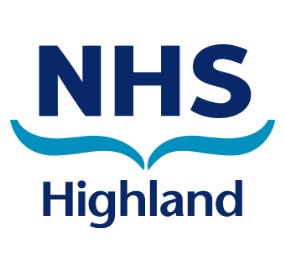 Ma tha sibh a’ togail gearain às leth neach eile, feumar dearbhadh gu bheil cead agaibh sin a dhèanamh.An Gearan agaibh:Thoiribh seachad fiosrachadh slàn an seo, na mheasg:An seirbheis a tha sibh a’ togail gearan mu dheidhinn Mìneachadh air an dearbh rud a thachair (cleachdaidh cinn-là cuideachd)Far an deach an seirbheis a lìbhrigeadh (ospadal/clionaig)Dè tha sibh a’ faireachdainn a b’ urrain NHS na Gàidhealtachd a dheanamh airson an gearan agaibh fhuasgladh? A rèir Riaghailtean Dìon Dàta Coitcheann (EU) 2016/679 feumaidh sinn innse dhuibh gun tèid ur n’  ainm agus ur seòladh a chur ri stòr-dàta ghearanan a chaidh a stèidheachadh airson ur gearan agus adhbharan staitistigeil a riaghladh. Cha tèid am fiosrachadh seo fhoillseachadh leinn gun chead do neach sam bith eile agus cha tèid a chleachdadh airson adhbhar sam bith eile ach gus an gearan a thoirt air adhart, mura feum sinn sin a dhèanamh fon lagh.Ma tha sibh ag iarraidh tuilleadh fiosrachaidh mu na poileasaidhean prìobhaideachd againn theirigibh gu làrach-lìn NHS na Gàidhealtachd:www.nhshighland.scot.nhs.uk/Pages/YourRights.aspxTilibh am foirm seo gu:NHS Highland Feedback Team,PO Box 5713,Inbhir NisIV1 9AQnhshighland.feedback@nhs.scot01463 705997Fios mun neach a tha a’ togail gearain:Fios mun neach a tha a’ togail gearain:Fios mun neach a tha a’ togail gearain:Fios mun neach a tha a’ togail gearain:Fios mun neach a tha a’ togail gearain:Fios mun neach a tha a’ togail gearain:Fios mun neach a tha a’ togail gearain:Fios mun neach a tha a’ togail gearain:Fios mun neach a tha a’ togail gearain:Fios mun neach a tha a’ togail gearain:Tiotal:Ainm:Sloinneadh:Sloinneadh:Seòladh:Còd Puist:Còd Puist:Aireamh fòn:Seòladh post-d:Seòladh post-d:Ciamar a chuireas sinn fios thugaibh?Ciamar a chuireas sinn fios thugaibh?Ciamar a chuireas sinn fios thugaibh?Ciamar a chuireas sinn fios thugaibh?PostPostPost-dAm biodh sibh toilichte nan cuireadh sinn fòn thugaibh airson bruidhinn mun ghearain agaibh?Am biodh sibh toilichte nan cuireadh sinn fòn thugaibh airson bruidhinn mun ghearain agaibh?Am biodh sibh toilichte nan cuireadh sinn fòn thugaibh airson bruidhinn mun ghearain agaibh?Am biodh sibh toilichte nan cuireadh sinn fòn thugaibh airson bruidhinn mun ghearain agaibh?Bhiodh Cha bhiodh Bhiodh Cha bhiodh Bhiodh Cha bhiodh Bhiodh Cha bhiodh Bhiodh Cha bhiodh Bhiodh Cha bhiodh Nam biodh, cuine b’ fheàrr fònadh thugaibh?Nam biodh, cuine b’ fheàrr fònadh thugaibh?Nam biodh, cuine b’ fheàrr fònadh thugaibh?Nam biodh, cuine b’ fheàrr fònadh thugaibh?Ainm an euslaintich (mas e neach eile a th’ ann):Ainm an euslaintich (mas e neach eile a th’ ann):Ainm an euslaintich (mas e neach eile a th’ ann):Ainm an euslaintich (mas e neach eile a th’ ann):Latha breith an euslaintich: Latha breith an euslaintich: Latha breith an euslaintich: Latha breith an euslaintich:      /            /                   (ll/mm/bbbb)     /            /                   (ll/mm/bbbb)     /            /                   (ll/mm/bbbb)     /            /                   (ll/mm/bbbb)     /            /                   (ll/mm/bbbb)     /            /                   (ll/mm/bbbb)Ainm sgrìobhte:Ceann-là: